Reading CorpsContent Area & Grade Level: Pre-K through 3rd Grade LiteracyTarget: Curriculum-Driven and Problem-Driven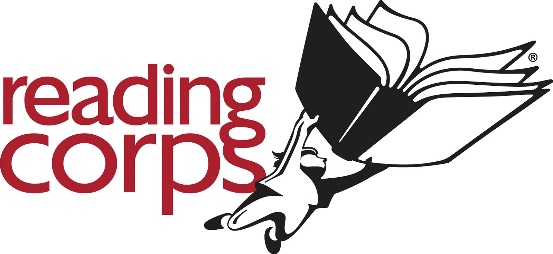 Setting: In-SchoolTake-Up: RequiredTutor Type: Paraprofessional (AmeriCorps)Delivery Mode: Traditionally In-Person Dosage: 20-minute sessions 5x per week for ~16 weeksStudent-Tutor Ratio: 1:1Tutor Consistency: ConsistentPhoneme BlendingIntervention Integrity Observation ChecklistPhoneme BlendingIntervention Integrity Observation ChecklistPhoneme BlendingIntervention Integrity Observation ChecklistSite:___________________________ Grade Level of Student: _________________________ Date: ____________________Tutor: _________________________ Observer: _______________________Observed by (check one):          Reading Corps Internal Coach                Reading Corps Master Coach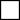 Site:___________________________ Grade Level of Student: _________________________ Date: ____________________Tutor: _________________________ Observer: _______________________Observed by (check one):          Reading Corps Internal Coach                Reading Corps Master CoachSite:___________________________ Grade Level of Student: _________________________ Date: ____________________Tutor: _________________________ Observer: _______________________Observed by (check one):          Reading Corps Internal Coach                Reading Corps Master CoachINTERVENTION SEQUENCEYESNOTutor has a list of words for blending.Tutor explains task and gives rationale to student at least briefly every session.Tutor models correct task with at least two words every session.Tutors uses appropriate hand signaling during the session.Tutor initiates practice by repeating task directions and starting with the two words that were modeled.Tutor uses appropriate hand signaling for each word during the practice phase. Tutor says the correct phoneme segments for each word.Tutor follows error correction procedures immediately for every error. Also mark “Yes” if the student did not make any errors during the observed session. Tutor maintains a brisk pace of presentation.Tutor provides specific praise.TOTAL: 
Maximum of 10 possibleItems of StrengthItems of Improvement4:1 ratio of praise to re-direct:4:1 ratio of praise to re-direct:PraiseRe-directWhat if I don’t see progress? During the observation, the coach could tell the tutor which suggestion to apply from the list, and then observe students responding. Work on only two phoneme words or words with only continuous letter sounds until immediate mastery is noted.Provide a model for more words.Hold continuous sounds longer and shorten the length of the pause between phonemes so students have an easier time hearing the phonemes blend into the wordBe certain that error correction procedures are being delivered correctly. Copyright 2003-2020 by ServeMinnesota. All rights reserved. No part of this example may be reproduced, distributed, or transmitted in any form or by any means, electronic, mechanical, photocopying, recording or otherwise, without prior written permission.What if I don’t see progress? During the observation, the coach could tell the tutor which suggestion to apply from the list, and then observe students responding. Work on only two phoneme words or words with only continuous letter sounds until immediate mastery is noted.Provide a model for more words.Hold continuous sounds longer and shorten the length of the pause between phonemes so students have an easier time hearing the phonemes blend into the wordBe certain that error correction procedures are being delivered correctly. Copyright 2003-2020 by ServeMinnesota. All rights reserved. No part of this example may be reproduced, distributed, or transmitted in any form or by any means, electronic, mechanical, photocopying, recording or otherwise, without prior written permission.What if I don’t see progress? During the observation, the coach could tell the tutor which suggestion to apply from the list, and then observe students responding. Work on only two phoneme words or words with only continuous letter sounds until immediate mastery is noted.Provide a model for more words.Hold continuous sounds longer and shorten the length of the pause between phonemes so students have an easier time hearing the phonemes blend into the wordBe certain that error correction procedures are being delivered correctly. Copyright 2003-2020 by ServeMinnesota. All rights reserved. No part of this example may be reproduced, distributed, or transmitted in any form or by any means, electronic, mechanical, photocopying, recording or otherwise, without prior written permission.What if I don’t see progress? During the observation, the coach could tell the tutor which suggestion to apply from the list, and then observe students responding. Work on only two phoneme words or words with only continuous letter sounds until immediate mastery is noted.Provide a model for more words.Hold continuous sounds longer and shorten the length of the pause between phonemes so students have an easier time hearing the phonemes blend into the wordBe certain that error correction procedures are being delivered correctly. Copyright 2003-2020 by ServeMinnesota. All rights reserved. No part of this example may be reproduced, distributed, or transmitted in any form or by any means, electronic, mechanical, photocopying, recording or otherwise, without prior written permission.